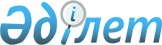 Об образовании избирательных участков на территории Денисовского района
					
			Утративший силу
			
			
		
					Решение акима Денисовского района Костанайской области от 17 ноября 2011 года № 12. Зарегистрировано Управлением юстиции Денисовского района Костанайской области 21 ноября 2011 года № 9-8-187. Утратило силу решением маслихата Денисовского района Костанайской области от 16 августа 2013 года № 12

      Сноска. Утратило силу решением маслихата Денисовского района Костанайской области от 16.08.2013 № 12.      В соответствии со статьей 23 Конституционного закона Республики Казахстан от 28 сентября 1995 года "О выборах в Республике Казахстан", пунктом 2 статьи 33 Закона Республики Казахстан от 23 января 2001 года "О местном государственном управлении и самоуправлении в Республике Казахстан" РЕШИЛ:



      1. Образовать избирательные участки на территории Денисовского района согласно приложению.



      2. Контроль за исполнением настоящего решения возложить на руководителя государственного учреждения "Аппарат акима Денисовского района".



      3. Настоящее решение вводится в действие после дня его первого официального опубликования.      Аким Денисовского района                         В. Ионенко      СОГЛАСОВАНО:      Председатель

      Денисовской

      районной

      избирательной

      комиссии

      ______ В. Моргуль

Приложение          

к решению акима        

от 17 ноября 2011 года № 12  Избирательные участки на территории Денисовского района      Избирательный участок № 304

      В границах села Денисовка, улицы: Красных партизан 3, 5, 7, 9, 11, 13, 15, 17, 19, 23, 27, 33, 35, 37, 39, 41, 43, 45, 47, 61, 63, 65, 69, 71, 73, 75, 77, 79, 81, 83, 85, 87, 91, 93, 95, 97, 99, 101, 105; Береговая 1, 2, 3, 4, 5, 6, 6а, 7а, 8, 8а, 8б, 10, 10а, 11, 12, 13, 14, 15, 16, 17, 18, 19, 20, 21, 22, 23, 25, 26, 27, 28, 29, 30, 32, 34, 36; Советская 1, 2, 3, 4, 6, 7, 9, 10, 16, 17, 18, 20, 23, 24, 25, 26, 27, 28, 29, 30, 31, 32, 33, 34, 35, 36, 37, 38, 39, 40, 41, 42, 43, 44, 45, 46, 47, 49, 51, 53, 55, 57, 59, 61, 63; Чапаева 1, 2, 3, 5, 6, 8, 9, 10, 12, 13, 15, 16, 17, 18, 22, 24, 26, 27, 29, 31, 32, 33, 35, 37, 38, 39, 40, 41, 42, 43, 45, 46, 47, 48, 49, 50, 51, 53, 57, 59, 61, 62, 63, 64, 65, 66, 67, 68, 70, 74, 76, 78, 80, 82, 84, 88, 90, 92, 94, 96, 98, 100, 102, 104, 106, 108, 112, 114; Строительная 1, 2, 3, 4, 5, 6, 7, 8, 11, 13, 15, 20, 21, 23, 24, 17; 50 лет Октября 1, 2, 2а, 4, 5, 5а, 6, 7, 9, 13, 15, 16, 17, 18, 19, 20, 21, 22, 23 24, 25, 26, 32, 35, 36, 37, 39, 40, 41, 42, 43, 44, 46, 47, 49, 51, 53, 54, 55, 58, 59, 61, 64, 65, 66, 67, 68, 69,70, 71, 76, 78, 80, 82, 84, 86, 88, 92, 94, 96, 98, 100, 102, 106, 108, 110; Калинина 2, 7, 8, 9, 11, 13, 15, 17, 19, 20, 22, 23, 24, 26, 27, 28, 30, 31, 33, 34, 35, 37, 38, 39, 40, 41, 42, 43, 44, 45, 47, 48, 49, 50, 51, 52, 53, 54, 55, 56, 57, 59, 60, 64, 66, 68а, 69, 70, 70а, 72а, 74; Амангельды 1, 4, 5, 8, 9, 11, 12, 13, 18, 20, 22, 24, 26, 30, 32, 36, 38; Октябрьская 1, 2, 3, 4, 5, 6, 7, 8, 11, 11а, 12, 12а, 13, 14, 16; Ленина 1, 3, 3а, 5, 6, 7, 9, 10, 26, 28 30, 31, 33; Нурпеисова 2, 3, 4а, 5, 6, 7, 8, 9, 10, 11, 13, 14, 15, 17, 18, 20, 26, 27, 29, 31, 32, 35, 38, 38а, 40; Горького 2, 3, 4, 5, 6, 9, 10, 11, 12, 13, 18, 19, 20, 21, 23; Пушкина 1, 3, 4, 5, 6, 7, 9, 11, 12, 13, 14, 15, 16, 17, 19, 21, 22, 23, 24, 25, 26, 27, 28, 30; Комсомольская 1, 4, 5, 6, 7, 8, 9, 10, 11а, 13, 14, 16, 17, 18, 19, 20, 22, 24, 28, 30; Базарная 1, 3, 7, 8, 14, 16, 18, 20; Мельничная 1, 2, 3, 4, 5, 6, 7, 8, 9, 10, 11, 12, 15, 16, 18, 20, 21, 22, 23, 24, 25, 26, 28,30.

      Избирательный участок № 305

      В границах села Денисовка, улицы: Красных партизан 2, 4, 6, 8, 10, 14, 16, 18, 20, 22, 28, 30, 32, 34, 38, 42, 44, 46, 48, 50, 52, 54, 58, 60; Целинная 2, 3, 4, 6, 7, 8, 9, 11, 13, 14, 15, 16, 18, 19, 20, 21, 23, 25, 27, 29, 31, 33; Элеваторная 2, 4, 6, 8, 9, 11, 13, 15, 17, 19, 25; Амангельды 15, 17, 19, 21, 23, 25, 27, 29, 31, 33, 35, 37, 44, 46, 48, 52, 54, 56, 58, 62; Октябрьская 15, 18, 19, 20, 21, 22, 24, 28, 30, 32; Ленина 34, 35, 37, 39, 41, 43, 43а, 44, 46, 47; Нурпеисова 37, 39, 42, 43, 44, 45, 47, 49, 48, 50, 52, 54, 56; Горького 24, 25, 26, 28, 29; Мельничная 32, 36, 38, 38а, 40, 40а, 42, 42а, 44, 44а, 46, 46а, 48, 50, 52, 54, 56, 58; Сельхозтехника 1, 2, 3, 4.

      Избирательный участок № 921

      В границах села Денисовка, улицы: Красных партизан 66, 68, 70, 74, 76, 78, 80, 82, 86, 88, 90, 92, 94, 98, 100, 102; Целинная 26, 28, 30, 32, 34, 36, 38, 39, 40, 41, 42, 43, 45, 46, 48, 49, 50, 51, 53, 57, 59, 61, 63, 65, 67, 67а; Рабочая 3, 4, 5, 6, 7, 8, 9, 10, 11, 12, 13, 14; Элеваторная 16, 18, 20, 22,30, 31, 32, 33, 34, 35, 36, 37, 38, 39, 40, 41, 42а, 45, 47, 48, 49, 50, 54, 56; Кавказская 1, 2, 3, 4, 5, 6, 7, 9, 10, 11, 12, 13, 14, 15, 16, 17, 18, 19, 20, 21, 22, 23, 24, 25, 26, 27, 28, 29, 30, 31, 33, 35, 37, 39, 41, 41а; Фестивальная 1, 2, 3, 4, 5, 6, 7, 9, 10, 11, 12, 13, 14, 15, 16, 17, 19, 21, 22, 23, 24, 25, 26, 28, 30, 32, 34, 36, 38; Патриса Лумумбы 1, 2, 3, 4а, 5, 6, 7, 8, 9, 11, 12, 13, 14, 15, 16, 17, 18, 19, 20, 21, 22, 23, 24, 26, 27, 28, 29, 30, 31, 32, 33, 34, 35, 36, 37, 37а, 38, 39, 40, 41, 42, 42а; Дорожная 2, 3, 3а, 4, 4а, 6, 8, 10, 10а, 11, 12, 12а, 12б, 13, 14, 14а, 16; Маслозаводская 2, 2а, 2б, 2г, 6, 8, 10, 14; Пушкина 31, 32, 32а, 33, 34, 35, 36, 37, 38, 39, 40, 42, 44, 46; Мельничная 27, 29, 33, 35, 37, 39, 41, 43; Комсомольская 21, 23, 25, 27, 30а, 32, 34, 36, 38; Базарная 9, 9а, 11, 11а, 13, 20а, 22, 24, 26; ДЭУ-239 1, 2, 3, 4, 5, 6, 7, 8, 9, 10, 11, 14, 16, 20, 22.

      Избирательный участок № 306

      В границах села Денисовка, улицы: Полевая 1, 3, 5, 7, 9, 11, 13; Молодежная 1, 1а, 2, 3, 4, 5, 6, 13, 14, 16; Маслозаводская 1, 5, 7, 11, 13, 15, 17, 19, 21; Гагарина 1, 5, 7, 8, 9, 11а, 11б, 12, 13, 13а, 14, 15, 16, 17, 19, 20, 21, 22, 24, 26; Титова 4, 5, 6, 10, 12, 23, 23а, 24, 25, 28; Терешкова 3, 4, 15а, 16, 20; Заречная: 1, 2, 3, 4, 5, 6, 7, 8, 9; Первомайская 3, 4, 5, 6, 7, 8, 9, 11, 13, 15, 17; Королева 1, 2, 3, 4, 5, 7; Калинина 75, 75а, 76, 77, 77а, 78, 78а, 79, 79а, 80, 80а, 81, 81а, 83а, 87, 90; 50 лет Октября 71а, 73, 75, 77, 79, 81, 83, 85, 87, 89; Целинная 67б; Элеваторная 58, 60, 60а, 62, 62а, 64; Кавказская 34, 38, 40, 41б, 41в, 42, 43, 45, 47, 49, 51; Фестивальная 27, 29, 31, 33, 35, 36а, 38а, 40, 42, 44; Патриса Лумумбы 44, 44а, 44б, 44в, 44г, 46, 46а, 51, 52, 53, 54, 55, 56, 57, 59; Дорожная 12в, 12д, 12е, 16а, 18, 18а, 20, 20а, 22, 24, 26, 28; Красных партизан 104.

      Избирательный участок № 307

      В границах села Денисовка, улицы: Новая 1, 2, 3, 4, 5, 7, 9, 10, 20, 21, 24, 25, 26, 27, 28, 30, 31, 32, 33, 34, 35, 36, 37, 38, 39, 40, 41, 42, 42а, 42б, 43, 44, 45, 45а, 46, 46а, 47, 47а, 49, 50, 52, 53, 54, 54а, 56, 57, 58, 59, 60, 61, 63, 64, 65, 66, 67, 68, 69, 70, 71; Степная 6; Нефтебаза 1, 2, 2а, 3, 4, 5, 5а, 6, 6а, 7, 8, 9, 9а, 10, 10а, 11, 11а, 12, 13; станция Денисовка 8, 9, 12, 13, 14, 15, 16, 17, 18, 19,23, 24, 25, 26,,28, 29, 30, 31, 32, 33, 34, 35, 36, 37, 38, 39, 40, 41, 42, 43, 44, 45, 46, 48, 49, 50, 51, 52, 52а, 53 54, 55, 56, 57, 58, 101.

      Избирательный участок № 308

      В границах села Некрасовка.

      Избирательный участок № 309

      В границах села Гришенка.

      Избирательный участок № 310

      В границах села Калиновка.

      Избирательный участок № 311

      В границах села Целинное.

      Избирательный участок № 312

      В границах села Глебовка.

      Избирательный участок № 313

      В границах села Шукубай.

      Избирательный участок № 314

      В границах села Антоновка.

      Избирательный участок № 315

      В границах села Чебендовка.

      Избирательный участок № 316

      В границах села Шункырколь.

      Избирательный участок № 317

      В границах села Алчановка.

      Избирательный участок № 318

      В границах села Покровка и станции Арыстансор.

      Избирательный участок № 319

      В границах села Досовка.

      Избирательный участок № 320

      В границах села Фрунзенское, улицы: Степная, Пролетарская, Больничная, Комсомольская, Октябрьская, Строительная, Гагарина, Целинная, переулок Первомайский, переулок Клубный, Стадионная, Фрунзенская 3, 5, 7, 9, 11, 13, 15, 17, 19, 21, 23, 25, 27, 29, 31, 32а, 35, 38а, 40а, 42а, 44а, 46а, 48, 6, 8, 10, 12, 14, 16, 18, 20, 22, 24, 26, 28, 30.

      Избирательный участок № 321

      В границах села Фрунзенское, улицы: Приаятская, Майская, Молодежная, Новая, Фрунзенская 50, 52, 54, 56, 58, 60, 62, 64, 66, 68, 70, 72, 34, 36, 38, 40, 44, 46.

      Избирательный участок № 322

      В границах села Красноармейское.

      Избирательный участок № 323

      В границах села Кочержиновка.

      Избирательный участок № 324

      В границах села Тавриченка.

      Избирательный участок № 325

      В границах села Аятское.

      Избирательный участок № 326

      В границах села Аксу.

      Избирательный участок № 327

      В границах села Тастыколь.

      Избирательный участок № 328

      В границах села Синегорка.

      Избирательный участок № 329

      В границах села Зааятское, улицы: Октября, Лесная, Дорожная, Степная, Школьная, Чапаева, переулок Восточный, переулок Почтовый.

      Избирательный участок № 330

      В границах села Зааятское, улицы: Московская, Гоголя, Ленина, Фрунзе, Киевская, Пушкина, переулок Малый.

      Избирательный участок № 331

      В границах села Кара-Оба.

      Избирательный участок № 332

      В границах сел Свердловка, Приречное.

      Избирательный участок № 334

      В границах села Подгорное.

      Избирательный участок № 335

      В границах села Аршалы.

      Избирательный участок № 336

      В границах села Георгиевка.

      Избирательный участок № 337

      В границах села Алаколь.

      Избирательный участок № 338

      В границах села Набережное.

      Избирательный участок № 339

      В границах села Приреченка.

      Избирательный участок № 340

      В границах села Окраинка.

      Избирательный участок № 341

      В границах села Комаровка.

      Избирательный участок № 342

      В границах села Первомайское.

      Избирательный участок № 343

      В границах села Крымское.

      Избирательный участок № 344

      В границах села Озерное.

      Избирательный участок № 345

      В границах села Перелески.

      Избирательный участок № 346

      В границах станции Перелески.

      Избирательный участок № 347

      В границах села Жалтырколь.

      Избирательный участок № 348

      В границах села Архангельское.

      Избирательный участок № 903

      В границах села Денисовка, улица Маслозаводская 21.
					© 2012. РГП на ПХВ «Институт законодательства и правовой информации Республики Казахстан» Министерства юстиции Республики Казахстан
				